Četrtek,  2. 4. 2020Učenci pozdravljeni! Kako ste kaj? Upam, da dobro. Kako vam je bilo všeč včerajšnje delo? Ena učenka mi je pisala, da ji je ta način všeč, kaj pa ostalim? Ko mi pošiljate nalogo, lahko zraven zapišete svoje mnenje o delu.  Ob pregledu nalog sem videla, da je kar nekaj učencev napačno narisalo nekatere kote. Pri risanju kotov morate res biti pozorni, da števila na geotrikotniku rastejo, tam kjer je krak kota je nič. Rada bi vas opozorila še na risanje skladnih kotov s šestilom, obvezno morajo biti narisani loki.Včeraj sem pozabila objaviti rešitve, zato vam jih pošiljam danes. Tudi danes bomo preko videa spoznali novo snov. In sicer pretvarjanje kotnih enot in seštevanje kotov.Pripravi zvezek in geometrijsko orodje ter se lotimo dela skupaj. Prav? Če bo učiteljica  prehitra, jo daj kar na »pavzo«.https://www.youtube.com/watch?v=1ZUnNnFXJ-oUpam, da ti je šlo.Reši nalogo  1 v  DZ na strani 143.Lepo te pozdravljamUčiteljica Tadeja Rešitve od ponedeljkaUčbenik stran 172/5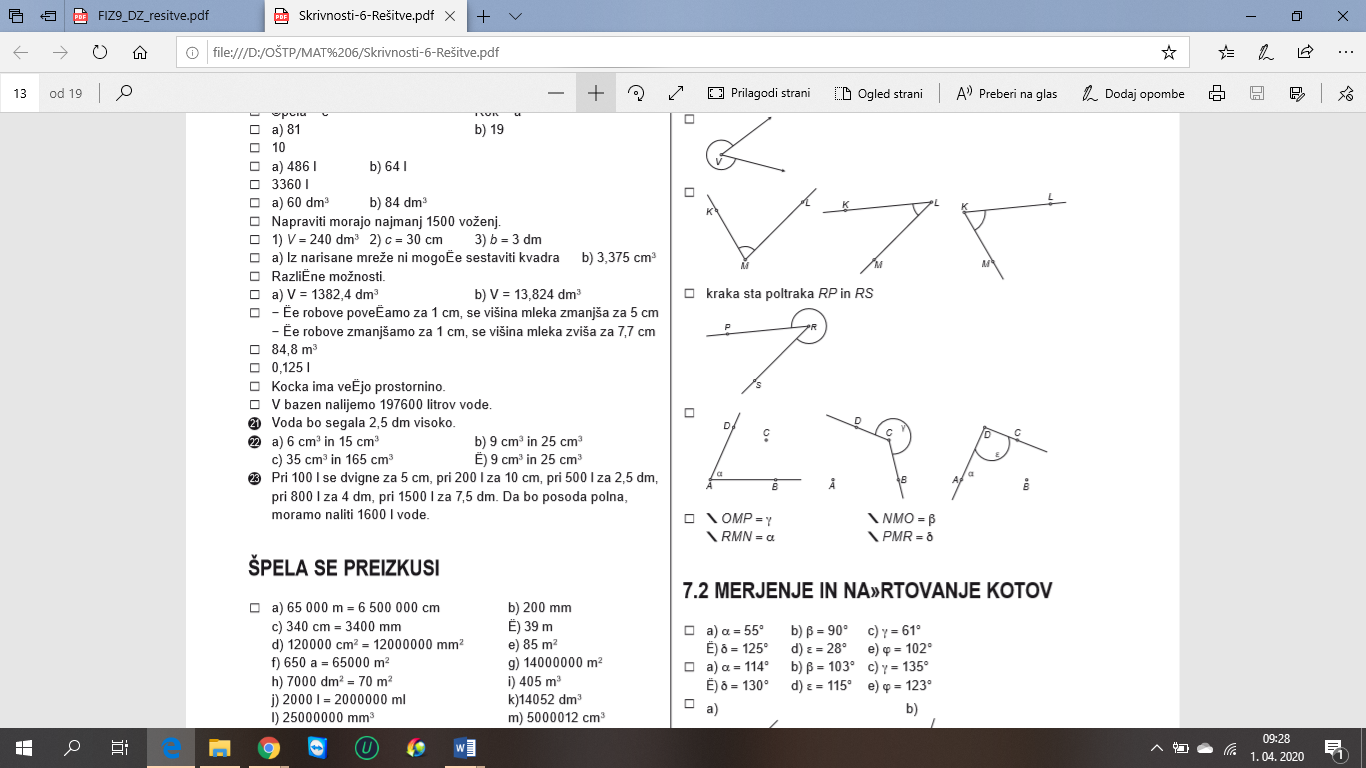 Učbenik stran 175/2,3 e-i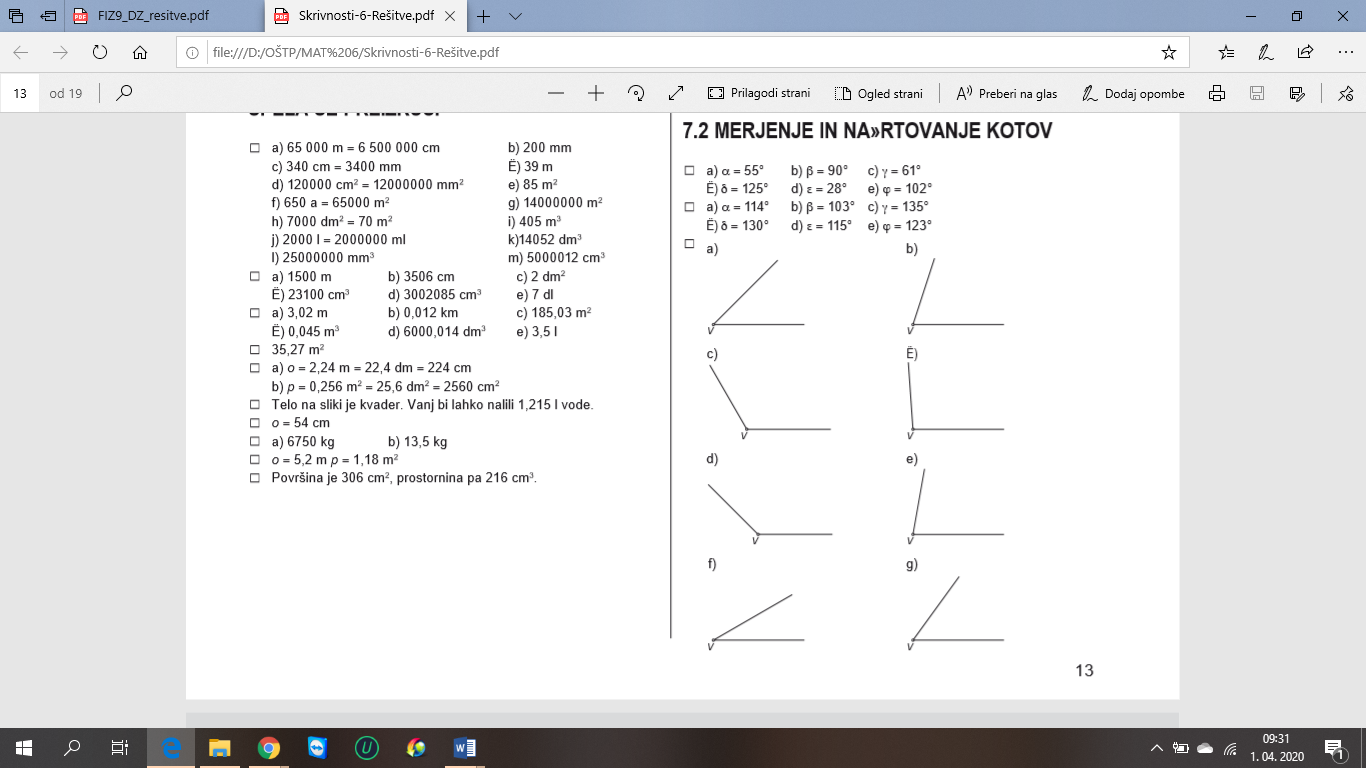 Učbenik stran 178/2, 6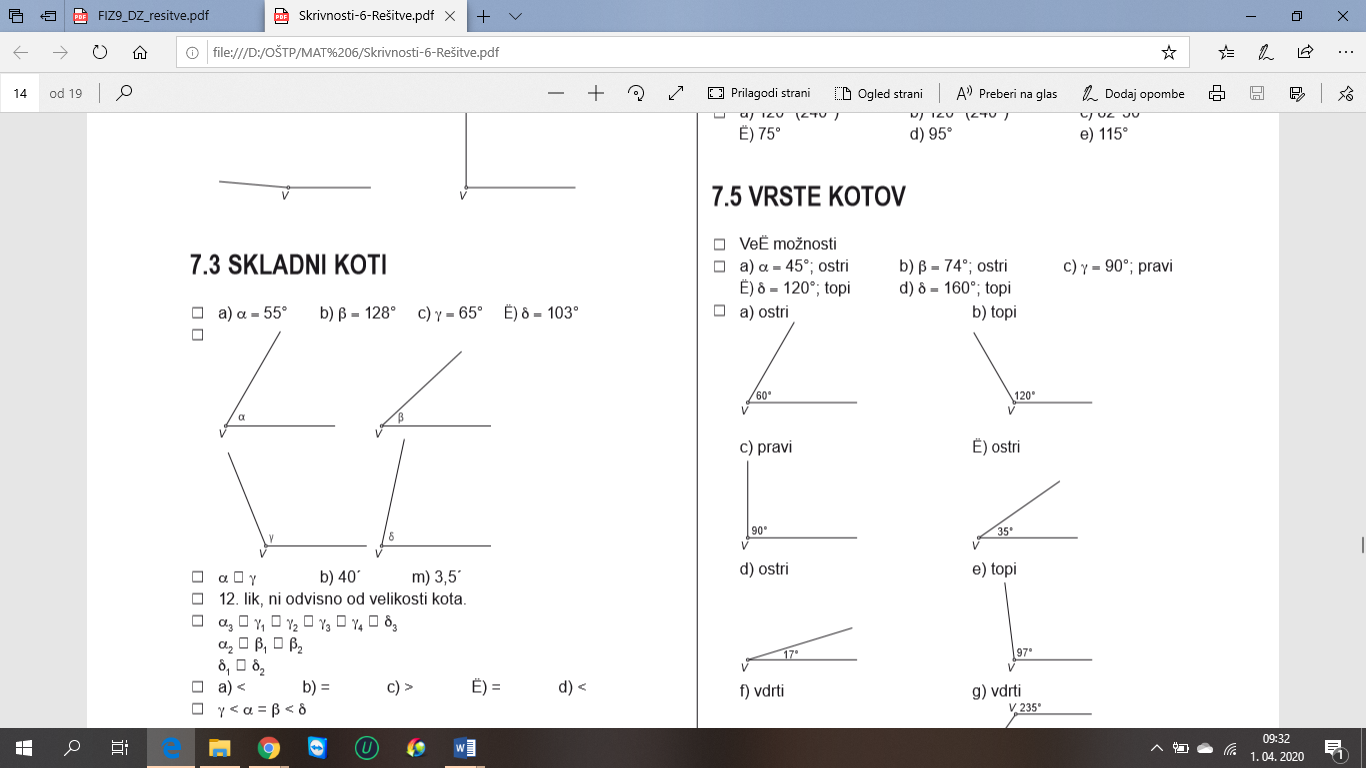 Rešitve  od srede: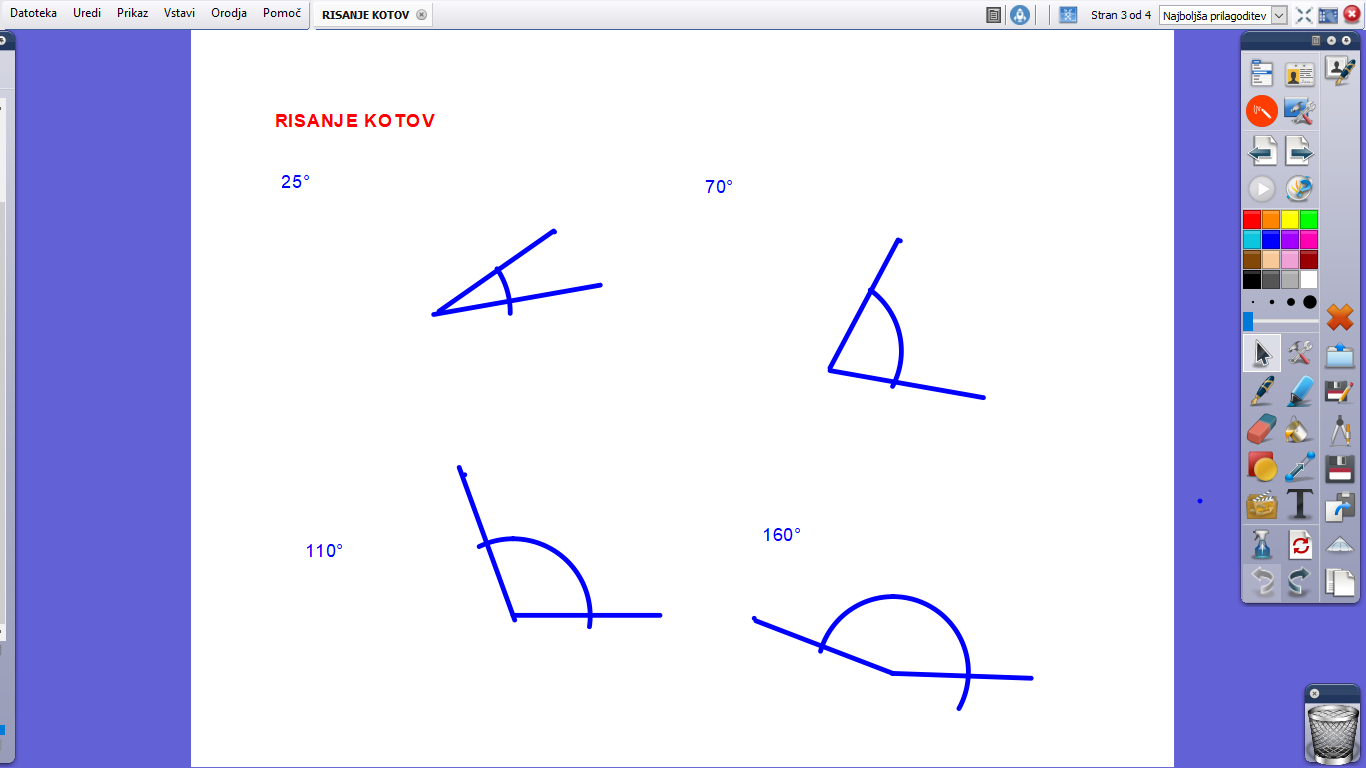 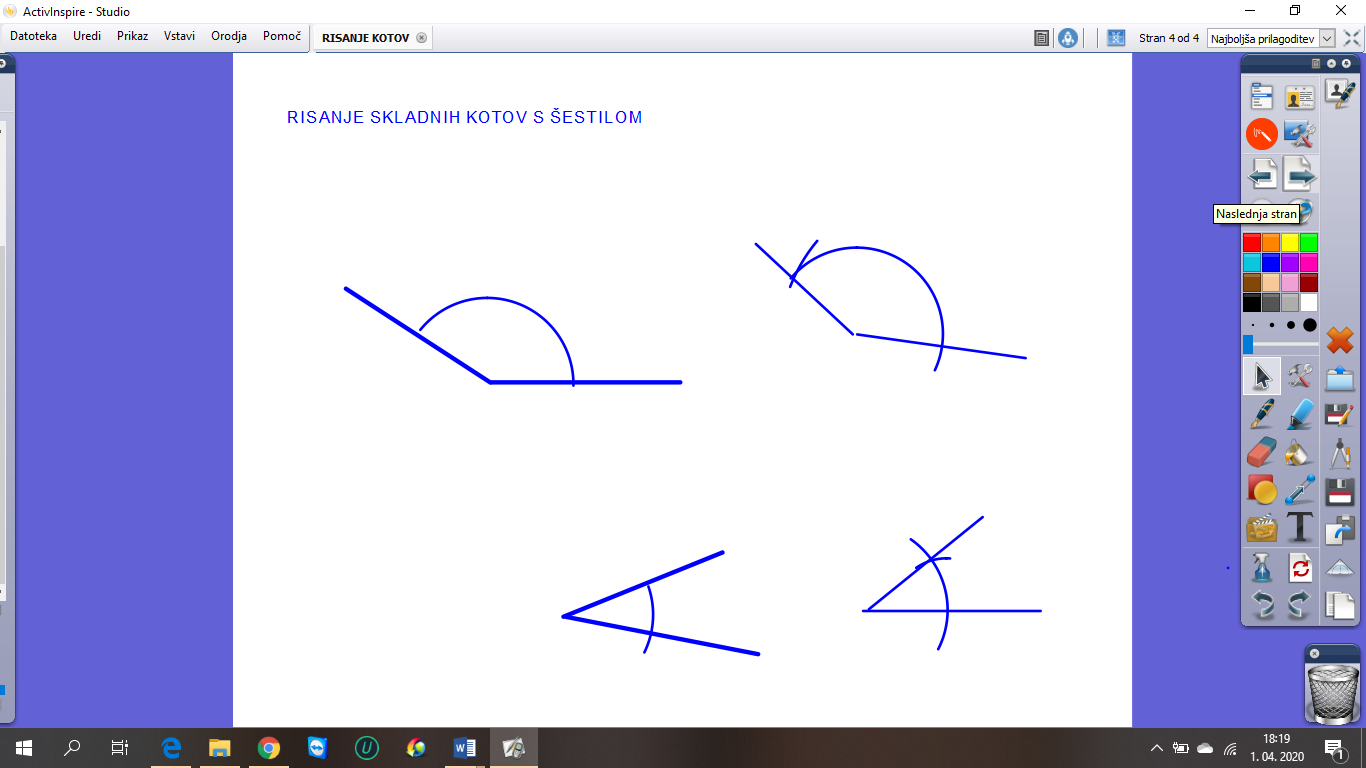 